RESULTADO – TOMADA DE PREÇO02356EM11ERG2O Instituto de Gestão e Humanização – IGH, entidade de direito privado e sem finslucrativos, classificado como Organização Social, vem tornar público o resultado daTomada de Preços, com a finalidade de adquirir bens, insumos e serviços para o ERG GO -Instituto de Gestão e Humanização, com endereço à Av. Perimetral, Qd. 37 Lt. 64 N° 1650-St. Coimbra, Goiânia - GO, CEP: 74.530-026.OBS: ENVIADO PDF DE CONFIRMAÇÃO BIONEXO COM AS INFORMAÇÕES DE RESULTADOFORNECEDORCÓDIGOITEMQUANT.VALORUNITÁRIO0,95VALORTOTAL114,00MODERNA PAPELARIA42873CRACHÁCOMPRENDEDORJACARÉ120EIRELICNPJ:26.249.654/0001-47VALOR TOTALR$114,0011/2023Goiânia/GO, 05 de Junho de 2023.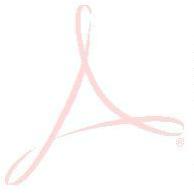 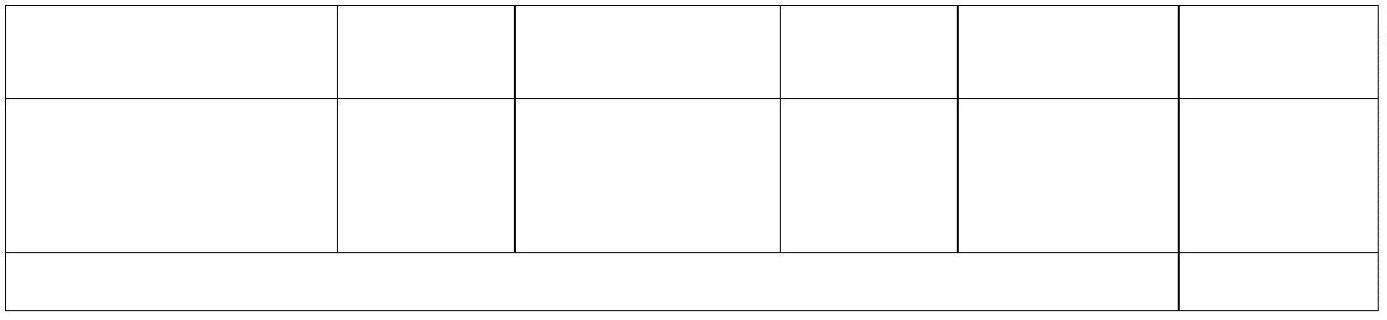 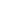 